มคอ. 3 ภาคเรียนที่ 1 ปีการศึกษา 2565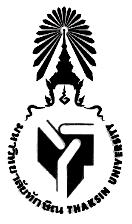 0403491 การจัดการสารสนเทศทางการเกษตร หน่วยกิต 3(3-0-6) ชั้นปีที่ 4Agricultural Information Managementหมวดที่  1  ข้อมูลโดยทั่วไปชื่อสถาบันอุดมศึกษา 	 : มหาวิทยาลัยทักษิณชื่อหน่วยงาน		 : คณะเทคโนโลยีและการพัฒนาชุมชนชื่อหลักสูตร		 : วิทยาศาสตรบัณฑิต สาขาวิชาเกษตรศาสตร์ (ปรับปรุง พ.ศ. 2560)อาจารย์ผู้รับผิดชอบรายวิชาและอาจารย์ผู้สอนผศ.ดร.อุไรวรรณ ทองแกมแก้ว	อาจารย์ผู้รับผิดชอบรายวิชา  ผศ.ดร.นันทิยา พนมจันทร์	อาจารย์ผู้สอนร่วมผศ.ดร.ปริศนา วงค์ล้อม		อาจารย์ผู้สอนร่วมห้องเรียนและเวลาเรียน	 : บรรยาย 	พฤหัสบดี คาบ 7 - 9 เวลา 14.00 - 17.10 ห้อง TCD 324 หัวข้อและจำนวนชั่วโมงที่ใช้ต่อภาคการศึกษา : บรรยาย					45 ชั่วโมง/ภาคการศึกษา : สอนเสริม					- ชั่วโมง/ภาคการศึกษา : การฝึกปฏิบัติ/งานภาคสนาม/การฝึกงาน		- ชั่วโมง/ภาคการศึกษา : การศึกษาด้วยตนเอง				90 ชั่วโมง/ภาคการศึกษาจำนวนชั่วโมงต่อสัปดาห์ที่อาจารย์ให้คำปรึกษาและแนะนำทางวิชาการแก่นิสิตเป็นรายบุคคล			 : 1 ชั่วโมง/สัปดาห์ โดยการประกาศให้นิสิตทราบทาง Google class room			 : ช่องทางการติดต่ออาจารย์ผู้สอน1.	ผศ.ดร.อุไรวรรณ ทองแกมแก้ว	เบอร์โทร 081 965 5583 2.	ผศ.ดร.นันทิยา พนมจันทร์	เบอร์โทร 086 072 8974หมวดที่  2  จุดมุ่งหมายและวัตถุประสงค์บุรพวิชา 	 	 :  ไม่มีคำอธิบายรายวิชา	 :  ความหมาย  ความสำคัญของสารสนเทศทางการเกษตร ประเภทของสารสนเทศ  การใช้ข้อมูลทางการเกษตรเพื่อผลิตสื่อสารสนเทศทางการเกษตร เทคนิคการเผยแพร่สารสนเทศทางการเกษตร กรณีศึกษาการประยุกต์ใช้เทคโนโลยีสารสนเทศทางการเกษตรจุดมุ่งหมายและวัตถุประสงค์ของรายวิชา:TQF1: ด้านคุณธรรม จริยธรรมELO3 (A) มีความอดทน วินัย ซื่อสัตย์ และรับผิดชอบต่อหน้าที่ของตนเองและสังคม () (1.1)CLO1	มีวินัย ซื่อสัตย์ และรับผิดชอบต่อหน้าที่ของตนเองและสังคมTQF2: ด้านความรู้ELO1 (U) อธิบายทฤษฏีทางด้านพืชศาสตร์และศาสตร์ที่เกี่ยวข้อง () (2.1)CLO2	สามารถอธิบายความหมายและความสำคัญของสารสนเทศทางการเกษตร CLO3	สามารถจำแนกประเภทของสารสนเทศ และอธิบายการใช้ข้อมูลทางการเกษตรเพื่อผลิตสื่อสารสนเทศทางการเกษตรTQF3: ด้านทักษะทางปัญญาELO4 (A) ประยุกต์ศาสตร์ทางด้านพืชศาสตร์และศาสตร์ที่เกี่ยวข้องสู่การปฏิบัติตามบริบทของสังคม () (3.1)CLO4	สามารถใช้เทคนิคต่างๆ ในการผลิตสารสนเทศและการเผยแพร่สารสนเทศทางการเกษตรในรูปแบบต่างๆ ได้อย่างเหมาะสมในบริบทต่างๆ TQF4: มีความสามารถในการปรับตัวให้เข้ากับสภาพแวดล้อมการทำงาน () (4.1)ELO5 (A) ด้านทักษะความสัมพันธ์ระหว่างบุคคลและความรับผิดชอบCLO5 สามารถสื่อสารข้อมูลทางวิชาการทางการเกษตรที่มีความทันสมัยให้กับบุคคลเป้าหมายได้อย่างมีประสิทธิภาพTQF5: ด้านทักษะการวิเคราะห์เชิงตัวเลข การสื่อสาร และการใช้เทคโนโลยีสารสนเทศELO8 (E) สามารถค้นคว้าและติดตามข้อมูลวิชาการด้านพืชศาสตร์ในปัจจุบัน เพื่อนำไปเรียบเรียง
		      และเขียนงานทางวิชาการ พร้อมทั้งสื่อสารในระดับสากล () (5.2)CLO6	สามารถสืบค้นข้อมูลทางวิชาการที่มีความทันสมัยเกี่ยวกับการจัดการสารสนเทศทางการเกษตรในและต่างประเทศไทยและนำมาใช้ในการเขียนรายงานได้CLO7	สามารถออกแบบหรือสร้างข้อมูลสารสนเทศทางการเกษตรและการประยุกต์ได้อย่างเหมาสมหมวดที่  3  การพัฒนาการเรียนรู้ของนิสิตหมวดที่  4  แผนการสอนและการประเมินผลแผนการสอน ภาคบรรยายระบบการประเมินผลการประเมินผลตามผลการเรียนรู้ELO1 (U)	ประเมินโดยให้คะแนน	30 คะแนนELO3 (A)	สอน/ไม่ประเมินELO4 (A)	ประเมินโดยให้คะแนน	20 คะแนนELO5 (A)	ประเมินโดยให้คะแนน	15 คะแนนELO8 (E)	ประเมินโดยให้คะแนน	35 คะแนนระบบการประเมินผลการเรียน ใช้ระบบประเมินแบบอิงเกณฑ์ ดังนี้  80 คะแนนขึ้นไป = A 		75-79 คะแนน = B+  70-74 คะแนน = B 		65-69 คะแนน = C+  60-64 คะแนน = C 		55-59 คะแนน = D+   50-54 คะแนน = D 		 0-49 คะแนน = Fหมวดที่  5  ทรัพยากรประกอบการเรียนการสอน1.  เอกสารและตำราหลักสิน พันธุ์พินิจ. (2544). การส่งเสริมการเกษตร.พิมพ์ครั้งที่ 1 บริษัทรวมสาส์น (1977) จำกัด. กรุงเทพฯ.วสันต์ กู้เกียรติ. (2546). การพัฒนาชนบทกับการส่งเสริมการเกษตร. สำนักงานส่งเสริมและการพัฒนาเกษตรเขตที่ 5 จังหวัดสงขลา. กรมส่งเสริมการเกษตร กระทรวงเกษตรและสหกรณ์. กรุงเทพฯ.เกรียงศักดิ์ ปัทมเรขา. (2551). การนำการเปลี่ยนแปลงการส่งเสริมการเกษตร: การแพร่กระจายและการยอมรับนวัตกรรม. พิมพ์ครั้งที่ 1 โรงพิมพ์สุวรรณอักษร. สุราษฎร์ธานี.กลุ่มส่งเสริมการเกษตร กระทรวงเกษตรและสหกรณ์. (2556). คู่มือปฏิบัติงานเจ้าหน้าที่ส่งเสริมการเกษตร: การถ่ายทอดเทคโนโลยีการเกษตร. ISB 978-974-403-946-0. พิมพ์ครั้งที่ 1 โรงพิมพ์ชุมชนสหกรณ์การเกษตรแห่งประเทศไทย จำกัด. กรุงเทพฯ.กรมส่งเสริมการเกษตร. (2554). พัฒนาการส่งเสริมการเกษตรของประเทศไทย. กรมส่งเสริมการเกษตร กระทรวงเกษตรและสหกรณ์. กรุงเทพฯ.รำไพพรร อภิชาติพงศ์ชัย. (2554).การส่งเสริมการเกษตรเปรียบเทียบ. พิมพ์ครั้งที่ 1 โรงพิมมิ่งเมือง. เชียงใหม่.Rivera W.M. and W. Zijp. (2002). Contracting for agricultural extension: International case studies and emerging practices. Printed and bound in the UK by Biddles Ltd. London, United Kingdom. 2.  เอกสารและข้อมูลแนะนำ ผลการเรียนรู้ผลการเรียนรู้วิธีการสอนวิธีการประเมินผลน้ำหนักคะแนน(%)TQF1: ด้านคุณธรรม จริยธรรมTQF1: ด้านคุณธรรม จริยธรรมTQF1: ด้านคุณธรรม จริยธรรมTQF1: ด้านคุณธรรม จริยธรรมELO3 (A) มีความอดทน วินัย ซื่อสัตย์ และรับผิดชอบต่อหน้าที่ของตนเองและสังคม () (1.1)ELO3 (A) มีความอดทน วินัย ซื่อสัตย์ และรับผิดชอบต่อหน้าที่ของตนเองและสังคม () (1.1)ELO3 (A) มีความอดทน วินัย ซื่อสัตย์ และรับผิดชอบต่อหน้าที่ของตนเองและสังคม () (1.1)ELO3 (A) มีความอดทน วินัย ซื่อสัตย์ และรับผิดชอบต่อหน้าที่ของตนเองและสังคม () (1.1)CLO1	มีวินัย ซื่อสัตย์ และรับผิดชอบต่อหน้าที่ของตนเองและสังคมCLO1	มีวินัย ซื่อสัตย์ และรับผิดชอบต่อหน้าที่ของตนเองและสังคมการสอนแบบใช้กรณีศึกษา (Case study learning)ไม่ประเมิน0TQF2: ด้านความรู้TQF2: ด้านความรู้TQF2: ด้านความรู้TQF2: ด้านความรู้ELO1 (U) สามารถอธิบายทฤษฏีทางด้านพืชศาสตร์และศาสตร์ที่เกี่ยวข้อง ()(2.1)ELO1 (U) สามารถอธิบายทฤษฏีทางด้านพืชศาสตร์และศาสตร์ที่เกี่ยวข้อง ()(2.1)ELO1 (U) สามารถอธิบายทฤษฏีทางด้านพืชศาสตร์และศาสตร์ที่เกี่ยวข้อง ()(2.1)ELO1 (U) สามารถอธิบายทฤษฏีทางด้านพืชศาสตร์และศาสตร์ที่เกี่ยวข้อง ()(2.1)CLO2	สามารถอธิบายความหมายและความสำคัญของสารสนเทศทางการเกษตร CLO2	สามารถอธิบายความหมายและความสำคัญของสารสนเทศทางการเกษตร การสอนบรรยายร่วมกับการใช้สื่อสารสองทาง (Two ways community base)สอบย่อย5CLO2	สามารถอธิบายความหมายและความสำคัญของสารสนเทศทางการเกษตร CLO2	สามารถอธิบายความหมายและความสำคัญของสารสนเทศทางการเกษตร การสอนบรรยายร่วมกับการใช้สื่อสารสองทาง (Two ways community base)สอบกลางภาค5CLO3	สามารถจำแนกประเภทของสารสนเทศ และอธิบายการใช้ข้อมูลทางการเกษตรเพื่อผลิตสื่อสารสนเทศทางการเกษตรCLO3	สามารถจำแนกประเภทของสารสนเทศ และอธิบายการใช้ข้อมูลทางการเกษตรเพื่อผลิตสื่อสารสนเทศทางการเกษตรการสอนแบบบรรยายร่วมกับการทำกิจกรรมในชั้นเรียน (Active learning)การสอนแบบใช้ชุมชนเป็นฐานเรียนรู้ (Community base learning)สอบกลางภาค20ELO4 (A) ประยุกต์ศาสตร์ทางด้านพืชศาสตร์และศาสตร์ที่เกี่ยวข้องสู่การปฏิบัติตามบริบทของสังคม () (3.1)ELO4 (A) ประยุกต์ศาสตร์ทางด้านพืชศาสตร์และศาสตร์ที่เกี่ยวข้องสู่การปฏิบัติตามบริบทของสังคม () (3.1)ELO4 (A) ประยุกต์ศาสตร์ทางด้านพืชศาสตร์และศาสตร์ที่เกี่ยวข้องสู่การปฏิบัติตามบริบทของสังคม () (3.1)ELO4 (A) ประยุกต์ศาสตร์ทางด้านพืชศาสตร์และศาสตร์ที่เกี่ยวข้องสู่การปฏิบัติตามบริบทของสังคม () (3.1)CLO4	สามารถใช้เทคนิคต่างๆ ในการผลิตสารสนเทศและการเผยแพร่สารสนเทศทางการเกษตรในรูปแบบต่างๆ ได้อย่างเหมาะสมในบริบทต่างๆ CLO4	สามารถใช้เทคนิคต่างๆ ในการผลิตสารสนเทศและการเผยแพร่สารสนเทศทางการเกษตรในรูปแบบต่างๆ ได้อย่างเหมาะสมในบริบทต่างๆ การสอนแบบใช้ชุมชนเป็นฐานเรียนรู้ (Community base learning)การสอนแบบบรรยายร่วมกับการทำกิจกรรมในชั้นเรียน (Active learning)การสอนแบบใช้กรณีศึกษา (Case study learning)ชิ้นงาน5CLO4	สามารถใช้เทคนิคต่างๆ ในการผลิตสารสนเทศและการเผยแพร่สารสนเทศทางการเกษตรในรูปแบบต่างๆ ได้อย่างเหมาะสมในบริบทต่างๆ CLO4	สามารถใช้เทคนิคต่างๆ ในการผลิตสารสนเทศและการเผยแพร่สารสนเทศทางการเกษตรในรูปแบบต่างๆ ได้อย่างเหมาะสมในบริบทต่างๆ การสอนแบบใช้ชุมชนเป็นฐานเรียนรู้ (Community base learning)การสอนแบบบรรยายร่วมกับการทำกิจกรรมในชั้นเรียน (Active learning)การสอนแบบใช้กรณีศึกษา (Case study learning)สอบกลางภาค5CLO4	สามารถใช้เทคนิคต่างๆ ในการผลิตสารสนเทศและการเผยแพร่สารสนเทศทางการเกษตรในรูปแบบต่างๆ ได้อย่างเหมาะสมในบริบทต่างๆ CLO4	สามารถใช้เทคนิคต่างๆ ในการผลิตสารสนเทศและการเผยแพร่สารสนเทศทางการเกษตรในรูปแบบต่างๆ ได้อย่างเหมาะสมในบริบทต่างๆ การสอนแบบใช้ชุมชนเป็นฐานเรียนรู้ (Community base learning)การสอนแบบบรรยายร่วมกับการทำกิจกรรมในชั้นเรียน (Active learning)การสอนแบบใช้กรณีศึกษา (Case study learning)สอบปลายภาค10TQF4: มีความสามารถในการปรับตัวให้เข้ากับสภาพแวดล้อมการทำงาน () (4.1)TQF4: มีความสามารถในการปรับตัวให้เข้ากับสภาพแวดล้อมการทำงาน () (4.1)TQF4: มีความสามารถในการปรับตัวให้เข้ากับสภาพแวดล้อมการทำงาน () (4.1)TQF4: มีความสามารถในการปรับตัวให้เข้ากับสภาพแวดล้อมการทำงาน () (4.1)ELO5 (A) ด้านทักษะความสัมพันธ์ระหว่างบุคคลและความรับผิดชอบELO5 (A) ด้านทักษะความสัมพันธ์ระหว่างบุคคลและความรับผิดชอบELO5 (A) ด้านทักษะความสัมพันธ์ระหว่างบุคคลและความรับผิดชอบELO5 (A) ด้านทักษะความสัมพันธ์ระหว่างบุคคลและความรับผิดชอบCLO5 สามารถสื่อสารข้อมูลทางวิชาการทางการเกษตรที่มีความทันสมัยให้กับบุคคลเป้าหมายได้อย่างมีประสิทธิภาพการสอนแบบบรรยายร่วมกับการทำกิจกรรมในชั้นเรียน (Active learning)การสอนแบบบรรยายร่วมกับการทำกิจกรรมในชั้นเรียน (Active learning)สอบปลายภาค10ELO8 (E) สามารถค้นคว้าและติดตามข้อมูลวิชาการด้านพืชศาสตร์ในปัจจุบัน เพื่อนำไปเรียบเรียงและเขียนงานทางวิชาการ พร้อมทั้งสื่อสารในระดับสากล () (5.2)ELO8 (E) สามารถค้นคว้าและติดตามข้อมูลวิชาการด้านพืชศาสตร์ในปัจจุบัน เพื่อนำไปเรียบเรียงและเขียนงานทางวิชาการ พร้อมทั้งสื่อสารในระดับสากล () (5.2)ELO8 (E) สามารถค้นคว้าและติดตามข้อมูลวิชาการด้านพืชศาสตร์ในปัจจุบัน เพื่อนำไปเรียบเรียงและเขียนงานทางวิชาการ พร้อมทั้งสื่อสารในระดับสากล () (5.2)ELO8 (E) สามารถค้นคว้าและติดตามข้อมูลวิชาการด้านพืชศาสตร์ในปัจจุบัน เพื่อนำไปเรียบเรียงและเขียนงานทางวิชาการ พร้อมทั้งสื่อสารในระดับสากล () (5.2)CLO6	สามารถสืบค้นข้อมูลทางวิชาการที่มีความทันสมัยเกี่ยวกับการจัดการสารสนเทศทางการเกษตรในและต่างประเทศไทยและนำมาใช้ในการเขียนรายงานได้CLO6	สามารถสืบค้นข้อมูลทางวิชาการที่มีความทันสมัยเกี่ยวกับการจัดการสารสนเทศทางการเกษตรในและต่างประเทศไทยและนำมาใช้ในการเขียนรายงานได้การสอนแบบบรรยายร่วมกับการทำกิจกรรมในชั้นเรียน (Active learning)ชิ้นงาน 5CLO6	สามารถสืบค้นข้อมูลทางวิชาการที่มีความทันสมัยเกี่ยวกับการจัดการสารสนเทศทางการเกษตรในและต่างประเทศไทยและนำมาใช้ในการเขียนรายงานได้CLO6	สามารถสืบค้นข้อมูลทางวิชาการที่มีความทันสมัยเกี่ยวกับการจัดการสารสนเทศทางการเกษตรในและต่างประเทศไทยและนำมาใช้ในการเขียนรายงานได้การสอนแบบบรรยายร่วมกับการทำกิจกรรมในชั้นเรียน (Active learning)สอบปลายภาค10CLO7	สามารถออกแบบหรือสร้างข้อมูลสารสนเทศทางการเกษตรและการประยุกต์ได้อย่างเหมาสมCLO7	สามารถออกแบบหรือสร้างข้อมูลสารสนเทศทางการเกษตรและการประยุกต์ได้อย่างเหมาสมการสอนแบบใช้กรณีศึกษา (Case study learning)รายงาน10CLO7	สามารถออกแบบหรือสร้างข้อมูลสารสนเทศทางการเกษตรและการประยุกต์ได้อย่างเหมาสมCLO7	สามารถออกแบบหรือสร้างข้อมูลสารสนเทศทางการเกษตรและการประยุกต์ได้อย่างเหมาสมการสอนแบบใช้กรณีศึกษา (Case study learning)นำเสนอ5สัปดาห์ที่หัวข้อ/รายละเอียดสัดส่วนคะแนนสัดส่วนคะแนนจำนวนชั่วโมงกิจกรรมการเรียนการสอนและสื่อที่ใช้วิธีการประเมินผู้สอนสัปดาห์ที่หัวข้อ/รายละเอียดCLO%บรรยายกิจกรรมการเรียนการสอนและสื่อที่ใช้วิธีการประเมินผู้สอน1-27,14 ก.ค. 65(14 หยุด)ชี้แจงรายละเอียดของรายวิชาบทที่ 1 ความหมาย  ความสำคัญของสารสนเทศทางการเกษตร ความหมายของเทคโนโลยีสารสนเทศระบบสารสนเทศคอมพิวเตอร์การประมวลผลข้อมูลความสำคัญของเทคโนโลยีสารสนเทศและการสื่อสารCLO101การสอนแบบใช้กรณีศึกษา (Case study learning)ไม่ประเมินผศ.ดร.อุไรวรรณ ทองแกมแก้ว1-27,14 ก.ค. 65(14 หยุด)ชี้แจงรายละเอียดของรายวิชาบทที่ 1 ความหมาย  ความสำคัญของสารสนเทศทางการเกษตร ความหมายของเทคโนโลยีสารสนเทศระบบสารสนเทศคอมพิวเตอร์การประมวลผลข้อมูลความสำคัญของเทคโนโลยีสารสนเทศและการสื่อสารCLO210%5การสอนบรรยายร่วมกับการใช้สื่อสารสองทาง (Two ways community base)สอบย่อย 5%สอบกลางภาค 5%ผศ.ดร.อุไรวรรณ ทองแกมแก้ว3-421, 28 ก.ค. 65(28 หยุด)บทที่ 2 เทคโนโลยีสารสนเทศการใช้ระบบสารสนเทศประเภทของสารสนเทศCLO310%6การสอนแบบบรรยายร่วมกับการทำกิจกรรมในชั้นเรียน (Active learning)สอบกลางภาค 10%ผศ.ดร.อุไรวรรณ ทองแกมแก้ว5-64, 11 ส.ค. 65บทที่ 3 การพัฒนาเทคโนโลยีสารสนเทศการพัฒนาการของเทคโนโลยีสารสนเทศการนำเทคโนโลยีมาใช้ในการพัฒนาประเทศCLO310%6การสอนแบบใช้ชุมชนเป็นฐานเรียนรู้ (Community base learning)สอบกลางภาค 10%ผศ.ดร.อุไรวรรณ ทองแกมแก้ว7-818, 25 ส.ค. 65บทที่ 4 เทคนิคการออกแบบสารสนเทศทางการเกษตรเทคนิคการสร้างสื่อ เช่น สื่อวิดิโอ สื่อวิทยุ สือสิ่งพิมพ์ บนโปรแกรมออนไลน์, โปรแกรม Classroom, CanvaCLO410%6การสอนแบบใช้ชุมชนเป็นฐานเรียนรู้ (Community base learning)ชิ้นงาน 5%ผศ.ดร.อุไรวรรณ ทองแกมแก้ว7-818, 25 ส.ค. 65บทที่ 4 เทคนิคการออกแบบสารสนเทศทางการเกษตรเทคนิคการสร้างสื่อ เช่น สื่อวิดิโอ สื่อวิทยุ สือสิ่งพิมพ์ บนโปรแกรมออนไลน์, โปรแกรม Classroom, CanvaCLO410%6การสอนแบบบรรยายร่วมกับการทำกิจกรรมในชั้นเรียน (Active learning)สอบกลางภาค 5%ผศ.ดร.อุไรวรรณ ทองแกมแก้วสอบกลางภาค  5 ก.ย. 65สอบกลางภาค  5 ก.ย. 65สอบกลางภาค  5 ก.ย. 65สอบกลางภาค  5 ก.ย. 65สอบกลางภาค  5 ก.ย. 65สอบกลางภาค  5 ก.ย. 65สอบกลางภาค  5 ก.ย. 65สอบกลางภาค  5 ก.ย. 659, 111, 15 ก.ย. 65บทที่ 4 เทคนิคการออกแบบสารสนเทศทางการเกษตร (ต่อ)เทคนิคการสร้างแบบสอบถาม โปรแกรม KOBOTOOLBOX, Google form, PhotoshopCLO410%6การสอนแบบบรรยายร่วมกับการทำกิจกรรมในชั้นเรียน (Active learning)การสอนแบบใช้กรณีศึกษา (Case study learning)สอบปลายภาค 10%สอบย่อย 5%ผศ.ดร.อุไรวรรณ ทองแกมแก้ว/วิทยากร1222 ก.ย. 65บทที่ 6 การใช้เทคโนโลยีสารสนเทศกับการพัฒนาด้านการเกษตรการใช้ข้อมูลทางการเกษตร BCG , เกษตร S-Curve, New S-curve, ข้อมูล Big Data เพื่อผลิตสื่อสารสนเทศทางการเกษตรCLO510%3การสอนแบบบรรยายร่วมกับการทำกิจกรรมในชั้นเรียน (Active learning)สอบปลายภาค 10%ผศ.ดร.อุไรวรรณ ทองแกมแก้ว1329 ก.ย. 65-การเตรียมจัดกระบวนกรและการเขียน story tellingCLO55%3การสอนแบบบรรยายร่วมกับการทำกิจกรรมในชั้นเรียน (Active learning)ชิ้นงาน 5%ผศ.ดร.ปริศนา วงค์ล้อม14-156, 13ต.ค. 65(13 หยุด)กรณีศึกษาการประยุกต์ใช้เทคโนโลยีสารสนเทศทางการเกษตรระบบสารสนเทศการเกษตรและการประยุกต์เพื่อการพัฒนาการเกษตรและชุมชนชนบทเรียนรู้กระบวนการเป็นนวัตกรผ่านเครื่องมือ STEAM4INN OVATORCLO615%6การสอนแบบใช้กรณีศึกษา (Case study learning)ชิ้นงาน 5%ผศ.ดร.นันทิยา พนมจันทร์14-156, 13ต.ค. 65(13 หยุด)กรณีศึกษาการประยุกต์ใช้เทคโนโลยีสารสนเทศทางการเกษตรระบบสารสนเทศการเกษตรและการประยุกต์เพื่อการพัฒนาการเกษตรและชุมชนชนบทเรียนรู้กระบวนการเป็นนวัตกรผ่านเครื่องมือ STEAM4INN OVATORCLO615%6การสอนแบบบรรยายร่วมกับการทำกิจกรรมในชั้นเรียน (Active learning)สอบปลายภาค 10%ผศ.ดร.นันทิยา พนมจันทร์1620 ต.ค. 65 เสนองาน กรณีศึกษาการประยุกต์ใช้เทคโนโลยีสารสนเทศทางการเกษตรความทันสมัยเกี่ยวกับการจัดการสารสนเทศทางการเกษตรในและต่างประเทศไทยCLO720%3การสอนแบบใช้กรณีศึกษา (Case study learning)รายงาน 10%การนำเสนอผลงาน 5%ผศ.ดร.อุไรวรรณ ทองแกมแก้วสอบปลายภาค  1 ต.ค. 65สอบปลายภาค  1 ต.ค. 65สอบปลายภาค  1 ต.ค. 65สอบปลายภาค  1 ต.ค. 65สอบปลายภาค  1 ต.ค. 65สอบปลายภาค  1 ต.ค. 65สอบปลายภาค  1 ต.ค. 65สอบปลายภาค  1 ต.ค. 65ผู้สอนสอบกลางภาค30%สอบกลางภาค30%สอบปลายภาค30%สอบปลายภาค30%สอบปลายภาค30%สอบย่อย5%ชิ้นงาน15%ชิ้นงาน15%ชิ้นงาน15%รายงาน+นำเสนอ20%รวมผู้สอนELO1 (U)ELO4 (A)ELO4 (A)ELO5 (A)ELO8 (E)ELO1 (A)ELO4 (A)ELO5 (A)ELO8 (E)ELO8 (E)รวมผศ.ดร.อุไรวรรณ ทองแกมแก้ว25%5%10%5%5%15%65%ผศ.ดร.นันทิยา พนมจันทร์10%10%5%5%30%ผศ.ดร.ปริศนา วงค์ล้อม5%5%รวม25%5%10%10%10%5%10%5%5%15%100%ELO1 (U)ELO3 (A)ELO4 (A)ELO5 (A)ELO8 (E)รวมCLO1------CLO210%-10%CLO320%-20%CLO4-25%25%CLO5-15%15%CLO6-15%15%CLO7-15%15%รวม30%-25%15%30%100%